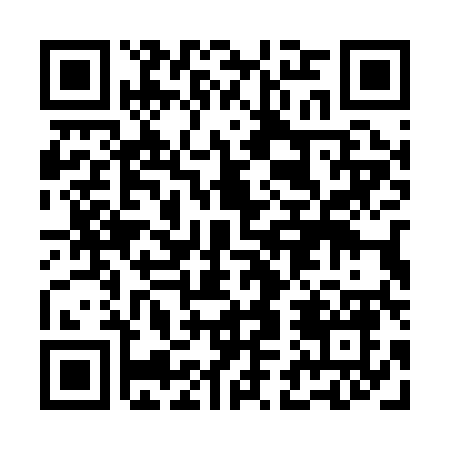 Prayer times for South Ozone Park, New York, USAWed 1 May 2024 - Fri 31 May 2024High Latitude Method: Angle Based RulePrayer Calculation Method: Islamic Society of North AmericaAsar Calculation Method: ShafiPrayer times provided by https://www.salahtimes.comDateDayFajrSunriseDhuhrAsrMaghribIsha1Wed4:285:5312:524:447:529:172Thu4:265:5212:524:447:539:193Fri4:255:5112:524:447:549:204Sat4:235:5012:524:457:559:225Sun4:225:4812:524:457:569:236Mon4:205:4712:524:457:579:247Tue4:195:4612:524:457:589:268Wed4:175:4512:524:467:599:279Thu4:165:4412:524:468:009:2910Fri4:145:4312:524:468:019:3011Sat4:135:4212:524:478:029:3112Sun4:115:4112:524:478:039:3313Mon4:105:4012:524:478:049:3414Tue4:095:3912:524:478:059:3515Wed4:075:3812:524:488:069:3716Thu4:065:3712:524:488:079:3817Fri4:055:3612:524:488:089:3918Sat4:035:3512:524:488:099:4119Sun4:025:3412:524:498:109:4220Mon4:015:3312:524:498:119:4321Tue4:005:3312:524:498:129:4522Wed3:595:3212:524:508:129:4623Thu3:585:3112:524:508:139:4724Fri3:575:3112:524:508:149:4825Sat3:565:3012:524:508:159:5026Sun3:555:2912:524:518:169:5127Mon3:545:2912:534:518:179:5228Tue3:535:2812:534:518:189:5329Wed3:525:2812:534:518:189:5430Thu3:515:2712:534:528:199:5531Fri3:505:2712:534:528:209:56